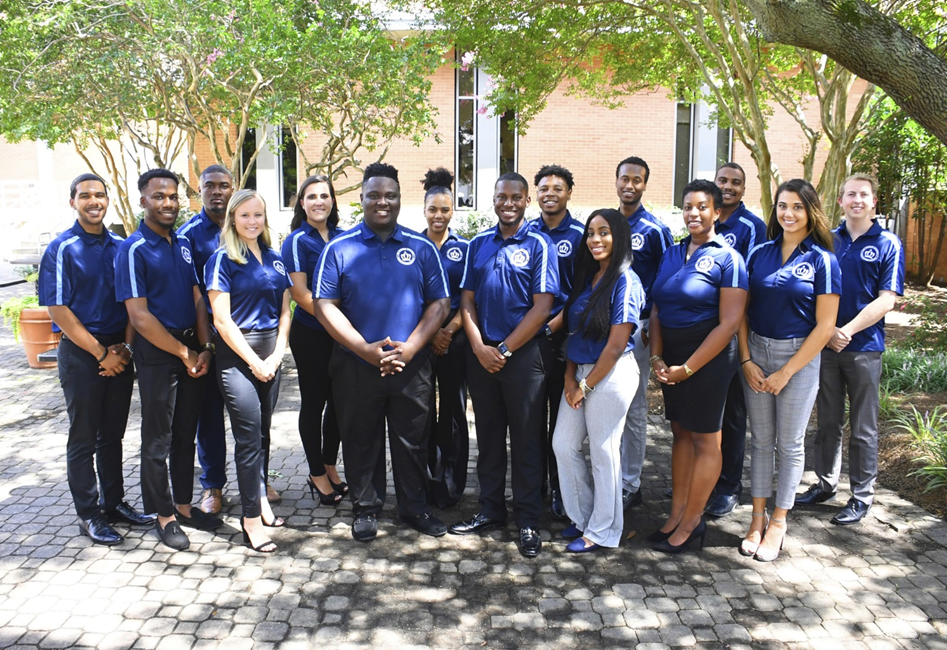 Executive Board Meeting Agenda  11/08/2018 @3:00pm Senate ChambersGuest Speaker/PresentationNoneExecutive Board Action Items:Dominion Rock – Kyrin-Possible monarch link form for reserving rock-Guidelines for the rock not rulesCommunication -questions as far as who to report to?-Student Organization Co-sponsorship Voting NoneReportsPresident/Vice President ReportPresident – Isaiah T. Lucas-Cultivate the crown recognition award being promoted soon -leading by example Vice President – Juwan Jacobs-working with Jazmyn on the social-possible senator retreat-having advisors pictures on slide shows4:20 Report Treasurer – Mohamed Fidail Student Life: Stephen Greiling-partnering with Nya and OIR for women’s basketball game at 5:30 pm-dining appreciation card going out soon-student athlete reserve seat possibly SGA Finance ReportsDirector of Finance – Kyle Ogle-November 12th Money Mondays, SSC Testing center -November 13th Money Management-Matching game for senate next week-workshop training for treasurers next week-Contingency power point going out next week by Dr. P to show org presidents where to locate form-Next budget workshop is 3-4 Nov. 14th-Budget submission form opens December 3rdSecretary/ Chief of Staff ReportSecretary – Jamilah WesleyChief of Staff – Jazmyn Bremby-social went well, cleaning up and food was great-senator 1:1’s spread over multiple days-Nov. 19th 12pm North Café Monarch Family Thanksgiving -Secret santa google form $10 - $20 Legislative Branch ReportSpeaker Pro Tempore: Alyssa Henson-senator orientation -still interviewing senators -would like input on different ways to select senators-asking different questionsSpeaker of the Senate: Tarik Terry-apologize, haven’t been best self lately -reserve seats, potentially 3 seats coming open -met with Karen about senate shirt, about polos we have except for different choices -up to directors to do attendance infractions for committee meetings-possible senate seat expansionJudicial Branch ReportChief Justice: Haley Naquin-received a CO-OP, possible may have associate justice to replace Director ReportsAdmin Affairs: Alexis SwiderWellness and Sustainability: Jeff Williams-Working with Shannon on water systems, as well as use reserve fund in SRC-working on relocating smoking areas-Meeting with OCS representative tomorrow-Public Relations & Recruitment: Kyrin Sims-Pride patrol Friday-Meeting with Giovanna next week -Legislative Affairs & Diversity: Nyasha Osifeso-GA DAY form opens Nov. 15TH Off Campus Life & Satellite Campuses: Malik Lawrence-Nov. 18 SGA cares church st., jackets, sweaters, shoes needed-Nov. 20th Virginia Beach Appreciation 12-1pm, set up at 11:30am Safety & Transportation: Alexander EvansAdvisor ReportsChief Advisor: Dr. Don StansberryLSI Advisor:  Dr. Keiwana Perryman-communication needs to be key because we fall under one organization -change from finance to treasurer needs to happen ASAP!Doctoral Advisor: Preston Reilly -won graduate student of the yearGraduate Advisor: Megan HareWhat’s happening on campus? Adjournment 